ООО "Полезная Компания" www.usefulcom.ru  +7 (495) 766-61-14,                             iсq: 483-827-166 info@usefulcom.ru  Skype: nedelkin1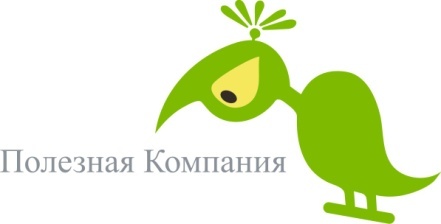 Технические требования к оригинал-макетам,  принимаемым в работу. ПЛАТФОРМА: PC 

ФОРМАТЫ ФАЙЛОВ:                                                                                                                                             
-  Adobe Illustrator до CS3 (включительно), формат EPS
-  Аdobe Photoshop до CS3 (TIFF)
-  CorelDRAW Х4  будут приняты в работу только после проверки нашими специалистами.                                  
ИМЕНА ФАЙЛОВ:
-  должны содержать название работы или название организации заказчика.
-  не должны содержать русских букв и спецсимволов.
-  должны иметь расширение, соответствующее программе, в которой они выполнены.                                                       ОБЩИЕ ТРЕБОВАНИЯ К МАКЕТАМ:для макетирования мы передаем заказчикам файлы-шаблоны, в которых указывается расположения и направление дизайна. Если Вы макетируете по другим размерам и требованиям – предварительно пришлите превью-файл для согласования.минимальная толщина линии 0,3 pt.использование выворотного текста на плашках допустимо кеглем не менее 8 pt.если публикация обрезается по цветному фону, обязателен выпуск за обрез не менее 3 мм.все внутренние элементы должны отстоять от линии реза не менее чем на 3 мм.заверстанные в полосу изображения должны быть только в модели TIFF CMYK, не содержать дополнительных путей и каналов, иметь разрешение, равное удвоенной линеатуре вывода (300 dpi для печати 150 dpi и 400 dpi для 175 dpi) и прилагаться к версте отдельными tiff-файлами независимо от программы верстки.недопустимо наличие в верстке изображений, помещенных через Clipboard.не использовать в черных плашках под выворотный текст более 2-х цветов.                                                           Для получения глубокого насыщенного черного цвета рекомендуется использовать следующие соотношения триадных красок: Cyan 60%, Magenta 50%, Yellow 50%, Black 100%.недопустимо использование в верстке цветовых моделей RGB, CMY, CMY255, LAB и т.п.                     Используйте только модель CMYK.использование в верстке цветов PANTONE ProSim/Coated/Uncoated допустимо только в случае печати этих цветов отдельными (не CMYK) прогонамимасштабирование, обрезка, поворот, цветокоррекция растровых изображений должны проводиться в Photosop, а не в программе верстки.ВСЕ ОРИГИНАЛ-МАКЕТЫ ОБЯЗАТЕЛЬНО ДОЛЖНЫ БЫТЬ ПОДПИСАНЫ ЗАКАЗЧИКОМ   «В ПЕЧАТЬ»:
- или 100% распечатка в натуральную величину, с указанием всех меток для резки, фальцовки и перфорации (желательно цветная, для контроля расположения взаимных частей верстки).
- и, или аналоговая цветопроба (для контроля цвета).                                                                                                  При отсутствии аналоговой цветопробы претензии к цвету и цветопредаче не принимаются. Adobe Photoshop (*.tiff): Все графические файлы должны быть  в цветовой модели CMYK c  разрешением не менее 300 dpi.все растровые графические файлы должны быть предоставлены в следующих форматах:
TIFF (без компрессии и  jpeg-сжатия) или EPS (без компрессии, Halftone Screen, Transfer Function).                                                                                                                     достаточным разрешением для растровых изображений является значение линиатуры вывода, умноженное на 1.5 (например, для издания, печатаемого с линиатурой растра 150 линий на дюйм, достаточным разрешением будет 225 dpi).разрешение штриховых изображений должно находиться в пределах от 600 до 1200 dpi. На штриховых изображениях меньшего, чем 600 dpi разрешения может проявляться видимая глазом «пила».убедитесь, что файл не содержит в себе никаких дополнительных каналов - Channels (кроме Multichannels), слоев - Layers и путей - Paths, за исключением пути обтравки - Clipping Path (поле Flatness необходимо оставить пустым). Все слои должны быть «схлопнуты». во избежание недоразумений отключите Embeded profiles в File->Color Setting-> Profile Setup. Отслеживайте суммарную плотность красок (Total Ink Limit: C+M+Y+K). Допустимые значения для мелованной бумаги – 280 % (рекомендуется С – 65%, М – 53%, Y – 51%, К – 100%).установите точку белого, отличную от нуля.сохраняйте Duotone только как Multichanel. Multichannel файлы необходимо сохранять как Photoshop DSC 2.0 (*.EPS); Preview: TIFF (8 bits/pixel); DCS: Single или Multiple File DCS, No Composite; Encoding: Binary; Без Halftone Screen и Transfer Function.Обязательно укажите в бланке цветность и обрезной формат.При использование обширных плашек рекомендуем добавлять "шум" или текстуру.Adobe Illustrator: Все тексты в Adobe Illustrator должны быть переведены в кривые (CONVERT TO CURVES).файл должен содержать один слой. При сохранении сложной векторной графики активизируйте кнопку Split long path.Не желательно использование фильтров, масок, эффектов в Adobe Illustrator. Если используются, то все эффекты в файлах должны быть переведены в простой вид (Expand  в Иллюстраторе).Все элементы иллюстрации должны иметь цветовую модель CMYK или Pantone Process. Убедитесь, что иллюстрация не содержит RGB цветов.Все графические изображения, вставленные в файл, должны быть 100% масштаба, CMYK, 300 dpi. Ни в коем случае не уменьшайте/увеличивайте изображения в Иллюстраторе! Результат на печати не предсказуем!Если в файле используются различные сложные эффекты (прозрачность, тени) их необходимо перевести в растровое изображение, CMYK, 300dpi. файл должен содержать только используемые BRUSHES и SWATCHES, остальные должны быть удалены.триадные цвета должны быть PROCESS SEPARATION, не триадные цвета должны содержать в имени номер предполагаемого PANTONA и быть SPOT.OVERPRINT FILL применяется только к тексту черного цвета, дополнительные требования по треппингу фиксируются в письменном виде при сдаче материала.по умолчанию Spot цвета выводятся с углом наклона Black. CorelDRAW:Макеты в CorelDraw должны располагаться на странице обрезного формата. Многостраничные документы должны предоставляться в одном файле.При предоставлении вёрстки в CorelDraw, шрифты должны быть переведены в кривые. Все элементы верстки строго в CMYK. Все эффекты типа Lens, - должны быть переведены в Bitmap CMYK 300 dpi, Drop Shadow - сепарированы, Contour, Blend, Extrude т.д.- сепарированы и переведены в кривые.ПОСЛЕПЕЧАТНАЯ ОБРАБОТКА:Файлы на УФ-лак, тиснение, конгрев предоставляются в векторном формате, в отдельном слое или обозначаются дополнительной краской (например, tisnenie, uf, etc.). Параметры - overprint.                                                           Величина треппинга на УФ-лак 0,5-1 пункт. Минимальная толщина линий на тиснение 0,1 мм, минимальное расстояние между двумя соседними линиями 0,3 мм.ДОПУСКИ:При печати допустимые отклонения в зависимости от запечатываемого материала и вида продукции 0,1 — 0,2 мм.При резке (подрезке) предельные отклонения от заданных размеров (по длине и ширине) листа бумаги после разрезки (подрезки) + 1,0 мм, косина не должна превышать 0,1 % от длины обрезной стороны. При вырубке: допустимая погрешность 0,5 мм. - При тиснении: допустимая погрешность 0,5 мм. При фальцовке  (биговке):  фальцовка возможна для бумаг плотностью не более 150 гр./м2,  для бумаг плотностью 170 гр./м2 и плотнее требуется биговка. Косина не должна превышать 0,5 % от длины обрезной стороны.ТРЕБОВАНИЯ К ЦВЕТПРОБЕ:-  Цветопробой является оттиск, изготовленный на специализированном оборудовании, калиброванном в соответствии с печатным процессом.                                                                                                                                           -  В типографию должны представляться окончательные (утвержденные) цветопробы в формате 1:1.                             -  На цветопробном оттиске обязательно присутствие контрольных шкал. Размер патчей не менее 5х5 мм.                                                                                                                                                                                                    -  Если цветопроба получена без учета требований к предоставляемым материалам, тиражный оттиск может заметно отличаться по цветовым показателям от цветопробного.                                                                                                          -  Для контроля качества цветоделения, и в качестве эталона цвета для печатника - может использоваться только цветопроба (аналоговая или цифровая). Также в качестве эталона цвета может выступать оттиск, отпечатанный ранее на соответствующем оборудовании нашей типографии.                                                                                                              -  Оттиски с принтера или цифровой машины цветопробой служить не могут и принимаются в работу только в качестве ориентира цвета.                                                                                                                                                                            -  ВНИМАНИЕ! При внесении исправлений в файлы после изготовления цветопробных оттисков (корректировка цвета каких-либо элементов), данный оттиск цветопробой служить не может!                                                                                                                                        Примечание 1. Никогда не верстайте в Word, Nero, Paint (эти программы к полиграфии отношения не имеют!).                                                                                                                                                                                  Примечание 2. Для оценки цветопередачи в тираже пользуйтесь соответствующими шкалами Pantone.                                        При необходимости точной цветопередачи при печати заказывайте аналоговую цветопробу с тиражных пленок на тиражной бумаге. Ни изображение на мониторе, ни распечатка на любом цветном принтере не дает представления о цвете в тираже и цветопробу не заменит.                                                                                                                                 Примечание 3. При сравнении печатных оттисков с цветопробой  всегда нужно учитывать следующие факторы:                                                                                                                                                                                              * не все оттенки цифровой пробы идентичны печатным оттискам;                                                                                                * оттенки цвета на аналоговой цветопробе всегда насыщеннее, чем на печатных оттисках;                                             * цветопроба не может абсолютно точно моделировать печатный процесс;                                                                                    * запечатываемый материал влияет на цвет.                                                                        Исполнитель не несет ответственности за цветопередачу и качество печати, если Заказчик не подготовил изображение в соответствии с тех. требованиями описанными ниже.                                                                                            При возникновении брака готовой продукции ввиду несоблюдения технических требований к макетам, вся ответственность ложиться на сторону, предоставившую некорректный макет.Ответственность за макет Заказчика несет  Изготовитель макета.